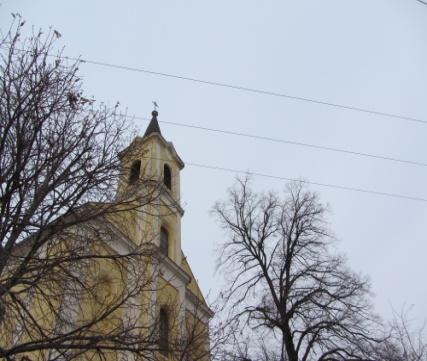 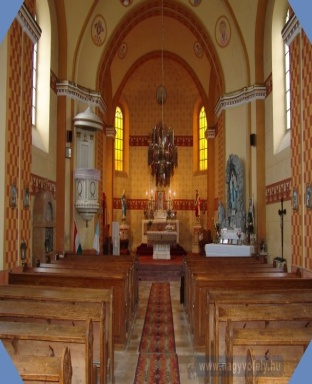 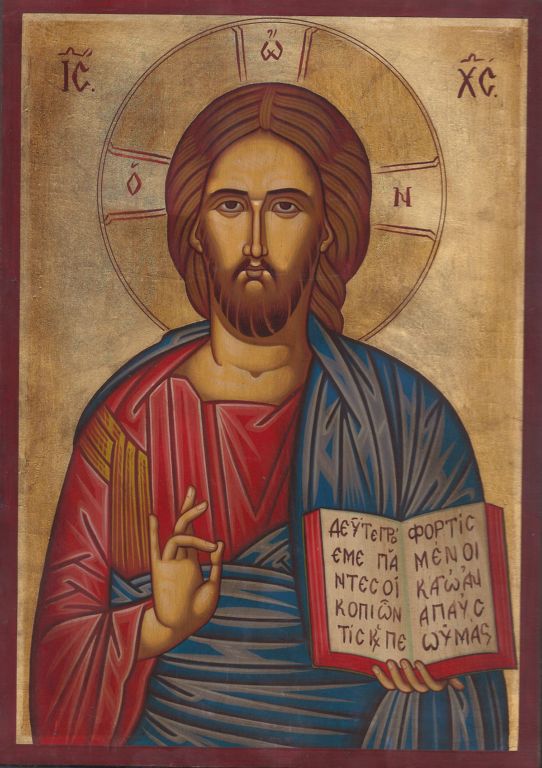 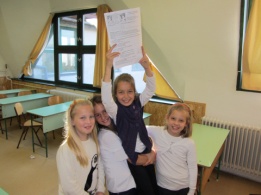 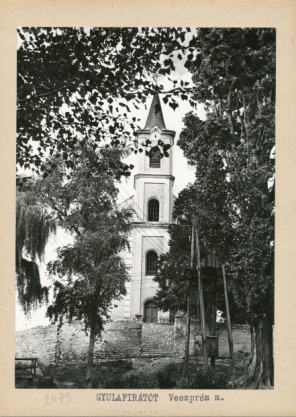 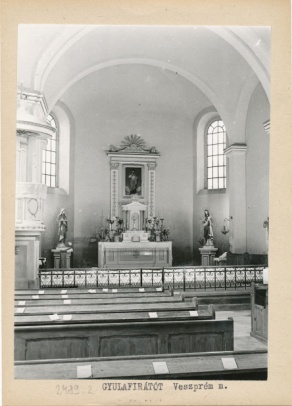 KATOLIKUS HITTAN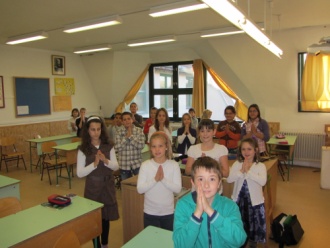 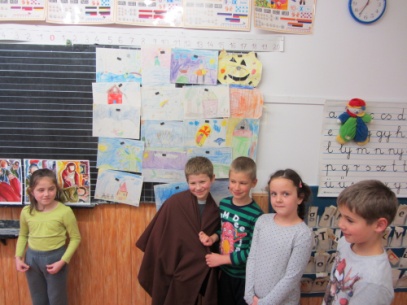 Kit várunk? 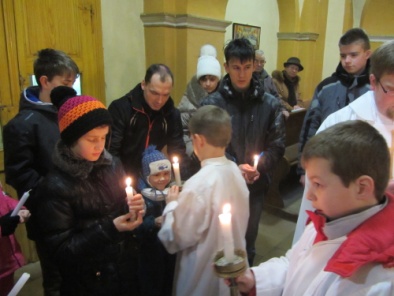 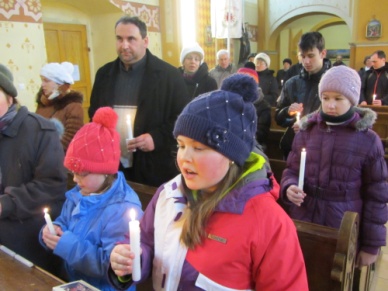 MINDENKIT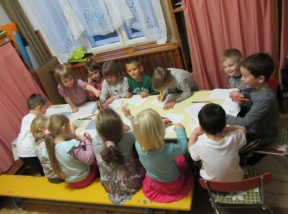 aki eddig hittanos voltaki meg van keresztelveakinek nincs kapcsolata az egyházzal, de érdeklődik irántaMit adunk? 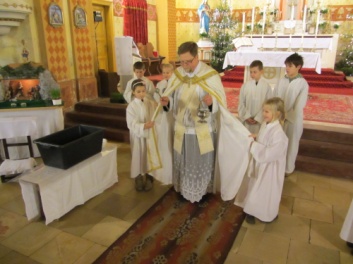 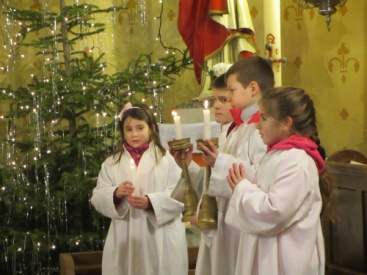 Bibliaismeret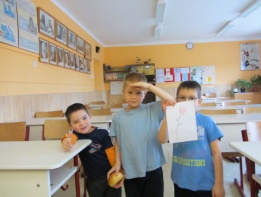 ismerkedés az egyház életével (múltban és ma) ismerkedés a hitigazságokkal, erkölcsi tanításokkalMi változik az eddigiekhez képest?a hittan semmilyen plusz terhet nem jelent, hiszen aki hittanra jár majd, annak nem kell etikára 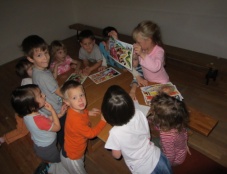 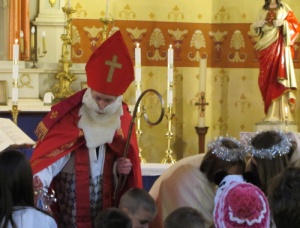 különválik a hitoktatás és a szentségek vételehittanon érdeklődők + szentségekre készülők fognak részt venni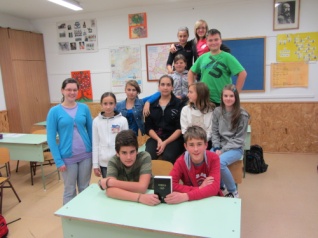 szentségek felvételére továbbra is a plébánia életében való rendszeres részvétellel (Szentmise látogatás!) készülünk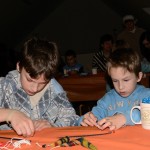 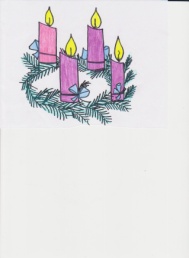 érdeklődők semmilyen hátrányban sem részesülnek a hittan órákon és az osztályzás terén, ha nem vesznek részt a szentmiséken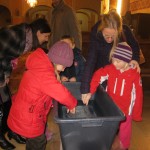 Aki meg akarja ismerni ISTEN SZERETETÉT, 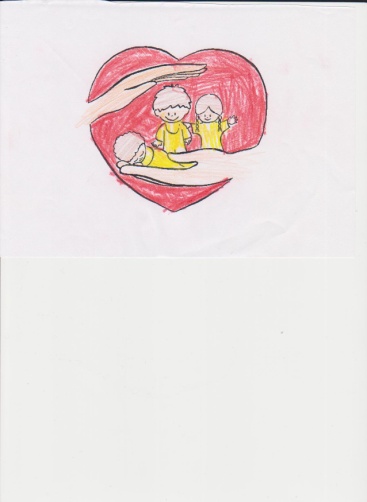 legyen HITTANOS!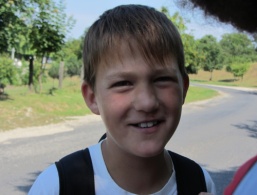 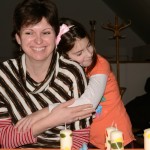 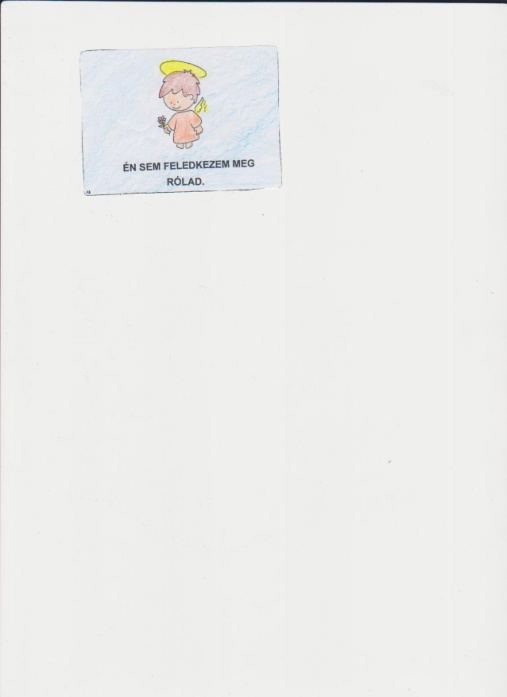 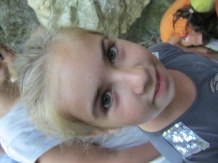 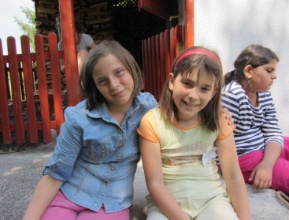 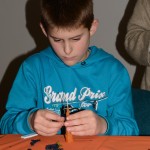 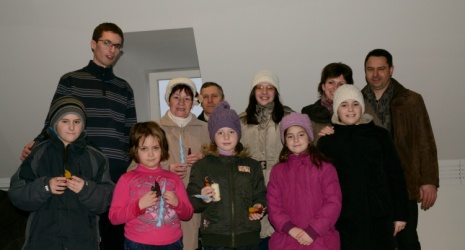 